March 2017Shreveport, LA – The Louisiana Used Motor Vehicle Commission (LUMVC) held an Administrative Hearing on March 20, 2017, on BRENDA NEWSOM, INDIVIDUALLY AND CAR-STARZ AUTO SALES, LLC located at 2492 Texas Avenue, Shreveport, LA.  Brenda Newson and Johnny Newson were assessed a fine for the following violations: Five hundred dollars and no/100 ($500.00) each for thirteen (13) counts in violation of La. R.S. 32:792(B)(8) Engaging in a practice of failing to delivery certificates of title to a consumer within the time limitations prescribed in R.S. 32:705.  Five hundred dollars and no/100 ($500.00) each for ten (10) counts in violation of La. R.S. 32:792 (10) Engaging in a practice of failing to remit sales tax where the tax has been collected by the dealer. It is also ordered in the event that the remaining titles are delivered or claims filed against the bond of Car-Starz within sixty (60) days, 50% of the fines imposed herein shall be suspended provided no further violations are reported to the Commission within one year of the date of this order. It is further order Brenda Newson, individually and CAR-STARZ AUTO SALES, LLC AND JOHNNY NEWSOM shall be required to appear before the Commission Board prior to approval of any applications for licensure.JUDGMENT: $11,500.00  FINE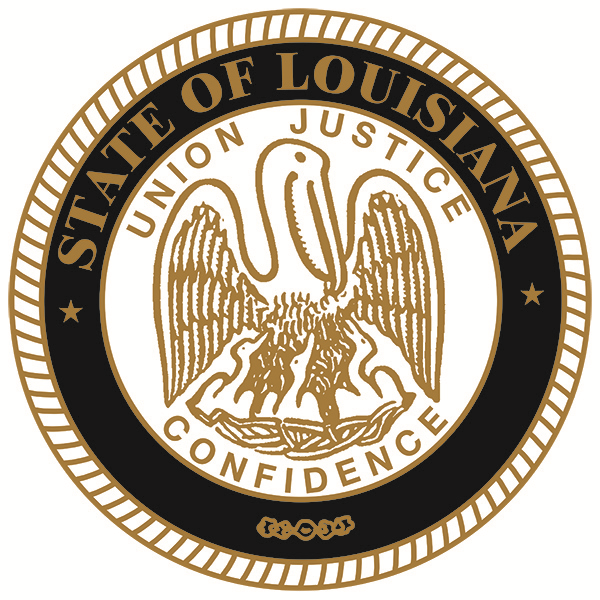 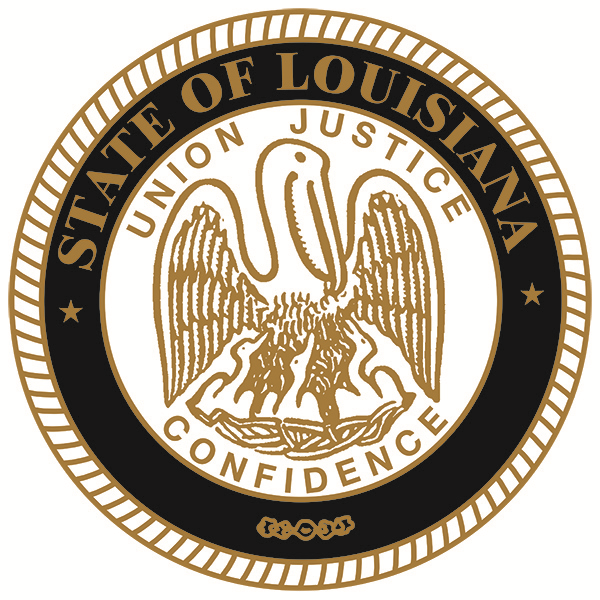 